Name: __________________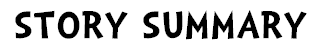 Title:  _______________________________________________________Author:    _____________________________________________________Who are the characters?What’s the setting?What happens...]MargDMain:Other:When?Where?In the beginning?In the middle?In the end?What’s the problem?How is it resolved?